Inštalacija video-konferenčnega programa ZOOM na računalniku v brskalniku Google ChromeI. NAMEŠČANJE APLIKACIJEPRENOS IN INŠTALACIJANa spodnji povezavi https://zoom.us/download si na računalnik prenesete aplikacijo ZOOM. II. PRIDRUŽITEV POGOVORU s klikom na povezavoZa pridružitev pogovoru potrebujete povezavo, ki vam jo bodo predhodno posredovali. Povezavo odprete tako, da kliknete nanjo ali jo vnesete v brskalnik. Primer povezave: 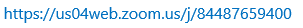 Pritisnite na gumb Odpri aplikacijo Zoom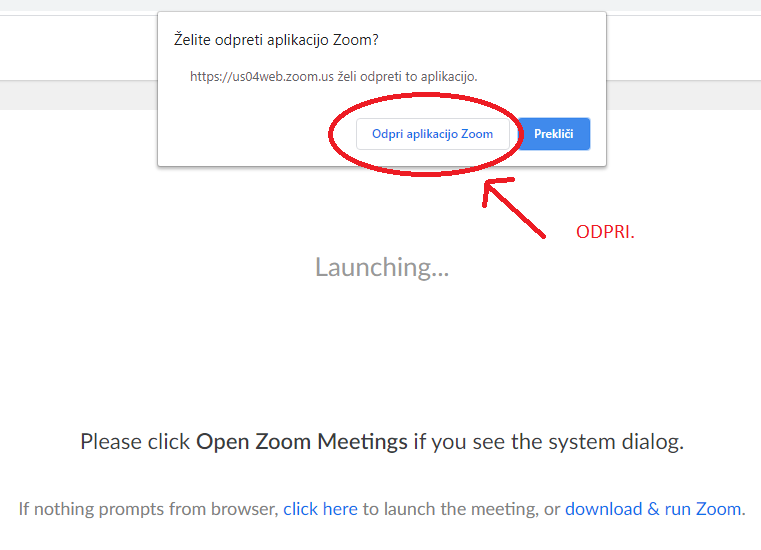 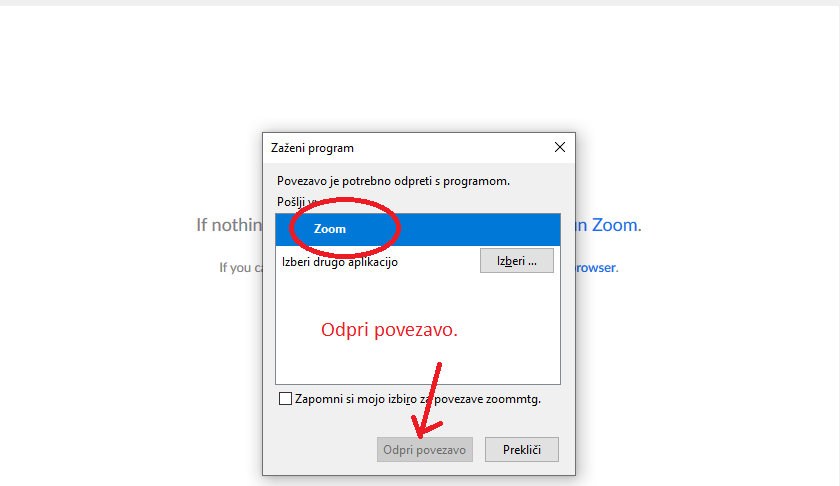 OPOMBA: Če se vam prikaže zgornje okno izberete Zoom in kliknete na Odpri povezavo.Preden se boste pridružili pogovoru, vas aplikacija opozori, da morate vnesti ime, s katerim se boste pridružili pogovoru. Vnesite svoje ime in pritisnite gumb Join Meeting. 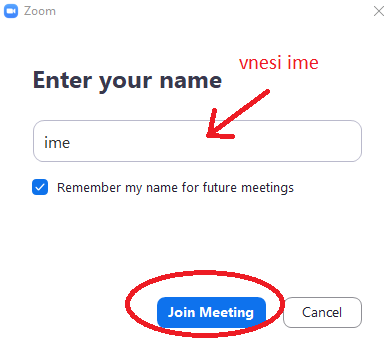 Pritisnite na gumb Join with Computer Audio (če želite lahko tudi testirate delovanje mikrofona)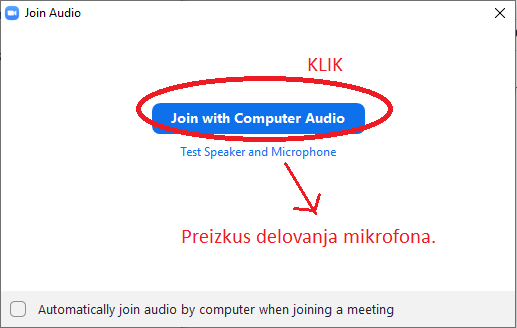 Zvok in video: Program vas bo vprašal, ali se želite pogovoru pridružiti z zvokom in video posnetkom, s tem da boste vsi ob vstopu v sobo imeli ugasnjene mikrofone, ki si jih boste lahko po želji priklopili. 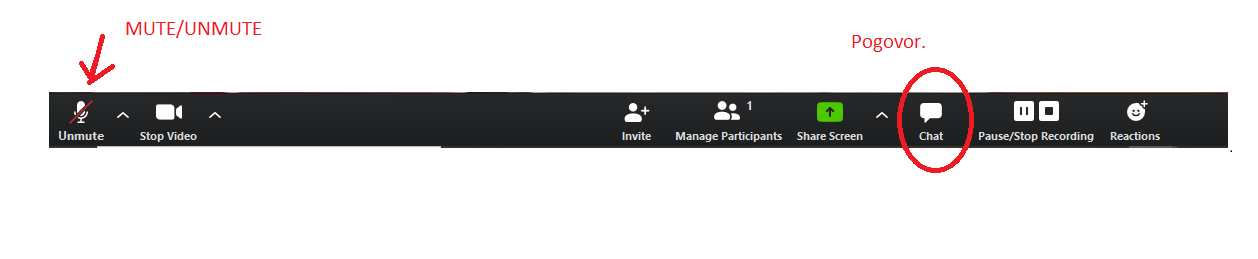 OPOMBA: Gumb za mikrofon je uporaben, če imate med sejo kakšne šume iz okolice. Takrat je najbolje, da izklopite mikrofon, kot je prikazano na sliki zgoraj.Po želji lahko izklopite tudi video, s klikom na ikono, ki prikazuje kamero.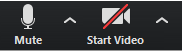 III. SODELOVANJE V POGOVORUSvoja vprašanja lahko napišete v Chat. Moderator pogovora bo sledil vsem napisanim vprašanjem ter jih na koncu posredoval voditelju seje.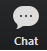 Uporabite lahko tudi dvig palca in aplavz, ki ju najdete s klikom na “Reactions” (slika spodaj).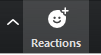 Dvig palca vam svetujemo, ko želite opozoriti, da imate vprašanje, ki ne more čakati do konca. Z aplavzom pa lahko ob koncu usposabljanja nagradite voditelja seje.Za dvig roke uporabite kombinacijo tipk na tipkovnici ALT+Y.Za izstop pritisneš x (desno zgoraj) in gumb Leave Meeting.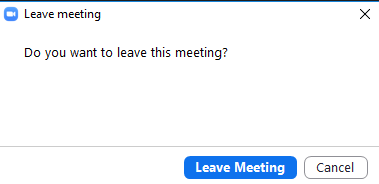 https://zoom.us/download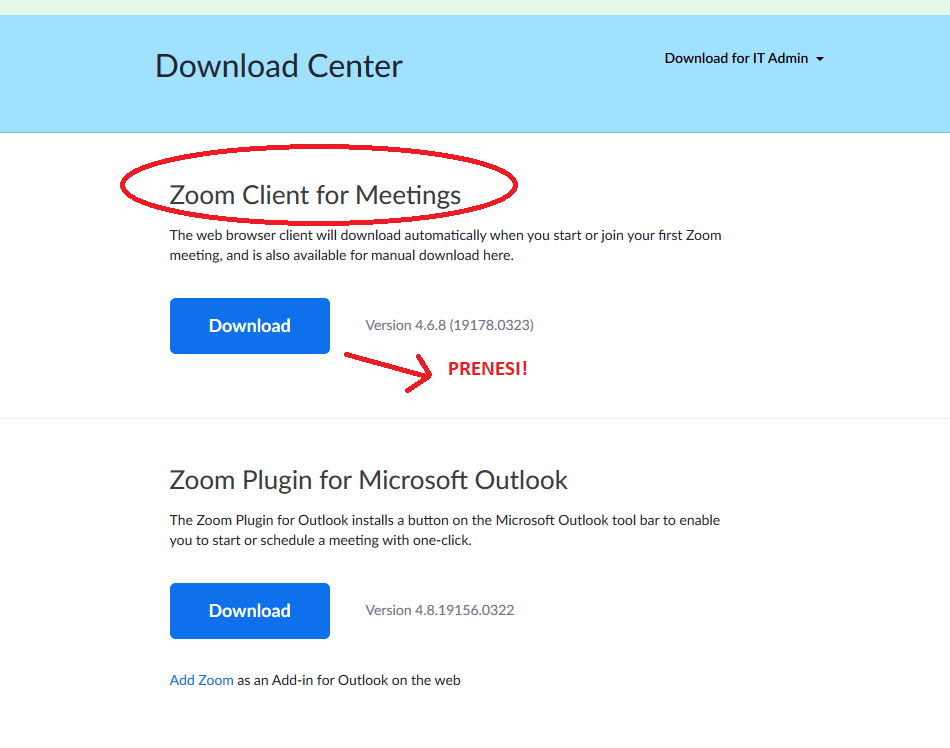 Sprejmite piškotke, če vam jih stran ponudi.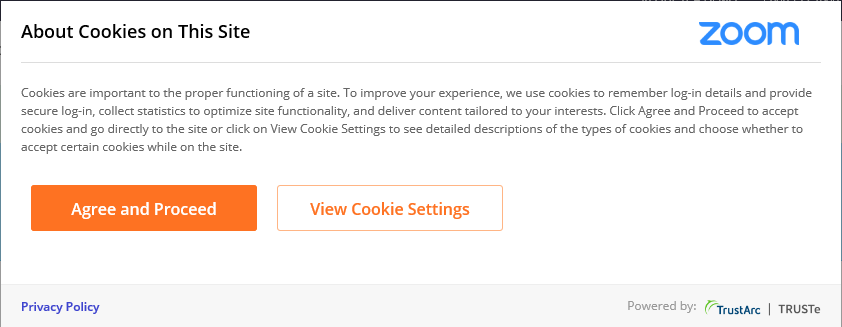 Kliknite Close.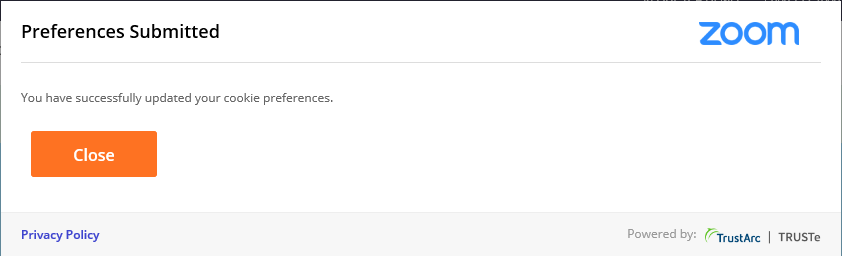 V levem spodnjem kot se začne prenos. Ko je prenos končan, kliknite puščico in odpri. Začne se postopek inštalacije.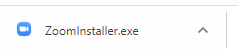 Če sem vam odpre okno, kliknite zaženi.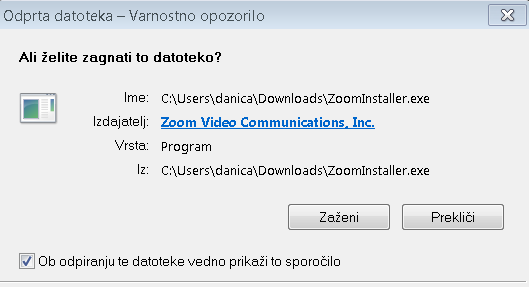 Po končani inštalaciji zaprite okno s klikom na x.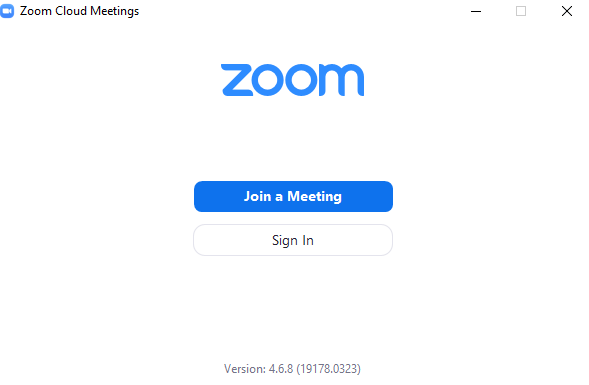 